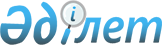 2022 - 2024 жылдарға арналған Ақтоғай аудандық бюджеті туралыПавлодар облысы Ақтоғай аудандық мәслихатының 2021 жылғы 24 желтоқсандағы № 68/14 шешімі. Қазақстан Республикасының Әділет министрлігінде 2021 жылғы 5 қаңтарда № 26336 болып тіркелді.
      Ескерту. 01.01.2022 бастап қолданысқа енгізіледі - осы шешімнің 10-тармағымен.
      Қазақстан Республикасының Бюджет кодексінің 75-бабы 2-тармағына, Қазақстан Республикасының "Қазақстан Республикасындағы жергілікті мемлекеттік басқару және өзін-өзі басқару туралы" Заңының 6-бабы 1-тармағының 1)-тармақшасына сәйкес, Ақтоғай аудандық мәслихаты ШЕШТІ:
      1. 2022-2024 жылдарға арналған Ақтоғай аудандық бюджеті тиісінше 1, 2, 3 - қосымшаларға сәйкес, соның ішінде 2022 жылға келесі көлемдерде бекітілсін:
      1) кірістер – 6 174 680,2 мың теңге, соның ішінде:
      салықтық түсімдер - 866 184 мың теңге;
      салықтық емес түсімдер – 18 922 мың теңге;
      негізгі капиталды сатудан түсетін түсімдер – 2 612 мың теңге;
      трансферттер түсімі – 5 286 962,2 мың теңге;
      2) шығындар – 6 347 066,2 мың теңге;
      3) таза бюджеттік кредиттеу – 39 862 мың теңге, соның ішінде:
      бюджеттік кредиттер - 80 679 мың теңге;
      бюджеттік кредиттерді өтеу - 40817 мың теңге;
      4) қаржы активтерімен операциялар бойынша сальдо - 0;
      5) бюджет тапшылығы (профициті) - - 212 248 мың теңге;
      6) бюджет тапшылығын қаржыландыру (профицитін пайдалану) - 212 248 мың теңге.
      Ескерту. 1-тармақ жаңа редакцияда – Павлодар облысы Ақтоғай аудандық мәслихатының 15.11.2022 № 132/28 (01.01.2022 бастап қолданысқа енгізіледі) шешімімен.


      2. 2022 жылға арналған аудан бюджетінде облыс бюджетінен берілетін субвенциялардың көлемі 3682390 мың теңге сомада көзделсін.
      3. 2022 жылға арналған аудан бюджетінде аудан бюджетінен ауылдық округі бюджеттеріне берілетін субвенциялардың көлемі жалпы 395414 мың теңге сомада көзделсін, соның ішінде:
      Ақтоғай - 149619 мың теңге;
      Ақжол - 40509 мың теңге;
      Жалаулы - 37821 мың теңге;
      Жолболды - 40132 мың теңге;
      Қараоба - 38417 мың теңге;
      Қожамжар - 40494 мың теңге;
      Мүткенов - 48422 мың теңге.
      4. 2023 жылға арналған аудан бюджетінде аудан бюджетінен ауылдық округі бюджеттеріне берілетін субвенциялардың көлемі жалпы 408372 мың теңге сомада көзделсін, соның ішінде:
      Ақтоғай - 182838 мың теңге;
      Ақжол - 35535 мың теңге;
      Жалаулы - 38853 мың теңге;
      Жолболды - 36302 мың теңге;
      Қараоба - 34483 мың теңге;
      Қожамжар - 37140 мың теңге;
      Мүткенов - 43222 мың теңге.
      5. 2024 жылға арналған аудан бюджетінде аудан бюджетінен ауылдық округі бюджеттеріне берілетін субвенциялардың көлемі жалпы 428790 мың теңге сомада көзделсін, соның ішінде:
      Ақтоғай - 191979 мың теңге;
      Ақжол - 37312 мың теңге;
      Жалаулы - 40796 мың теңге;
      Жолболды - 38117 мың теңге;
      Қараоба - 36207 мың теңге;
      Қожамжар - 38997 мың теңге;
      Мүткенов - 45382 мың теңге.
      6. 2022 жылға арналған аудандық бюджетте ауылдық округтердің бюджеттеріне ағымдағы және күрделі сипаттағы шығыстарға 291 374 мың теңге ағымдағы нысаналы трансферттер ескерілсін:
      15 150 тысяч тенге- азаматтық қызметшілердің жекелеген санаттарының,
      мемлекеттік бюджет қаражаты есебінен ұсталатын ұйымдар қызметкерлерінің, қазыналық кәсіпорындар қызметкерлерінің жалақысын көтеруге;
      127 359 тысяч тенге- "Ауыл-Ел бесігі" жобасы шеңберінде ауылдық елді мекендердегі әлеуметтік және инженерлік инфрақұрылым бойынша іс-шараларды іске асыруға;
      148 865 тысяч тенге- елді мекендерді абаттандыру мен көгалдандыруға.
      Ескерту. 6-тармақ жаңа редакцияда – Павлодар облысы Ақтоғай аудандық мәслихатының 15.11.2022 № 132/28 (01.01.2022 бастап қолданысқа енгізіледі) шешімімен.


      7. Ауылдық округтердің бюджеттеріне көрсетілген нысаналы трансферттер сомасының үлестіруі Ақтоғай ауданы әкімдігінің қаулысы негізінде анықталады.
      8. Ақтоғай ауданының жергілікті атқарушы органының 2022 жылға арналған резерві 47921,2 мың теңге сомасында бекітілсін.
      Ескерту. 8-тармақ жаңа редакцияда – Павлодар облысы Ақтоғай аудандық мәслихатының 17.05.2022 № 107/22 (01.01.2022 бастап қолданысқа енгізіледі) шешімімен.


      9. Осы шешімнің орындалуын бақылау Ақтоғай аудандық мәслихатының бюджеттік саясат және аумақтың экономикалық дамуы жөніндегі тұрақты комиссиясына жүктелсін.
      10. Осы шешім 2022 жылғы 1 қаңтардан бастап қолданысқа енгізіледі. 2022 жылға арналған Ақтоғай аудандық бюджеті (өзгерістермен)
      Ескерту. 1-қосымша жаңа редакцияда – Павлодар облысы Ақтоғай аудандық мәслихатының 15.11.2022 № 132/28 (01.01.2022 бастап қолданысқа енгізіледі) шешімімен. 2023 жылға арналған Ақтоғай аудандық бюджеті 2024 жылға арналған Ақтоғай аудандық бюджеті
					© 2012. Қазақстан Республикасы Әділет министрлігінің «Қазақстан Республикасының Заңнама және құқықтық ақпарат институты» ШЖҚ РМК
				
      Ақтоғай аудандық мәслихатының хатшысы 

Ж. Ташенев
Павлодар облысы
Ақтоғай аудандық
мәслихатының 2021 жылғы
24 желтоқсандағы № 68/14
шешіміне 1-қосымша
Санаты
Санаты
Санаты
Атауы
Сомасы
(мың
теңге)
Сыныбы
Сыныбы
Атауы
Сомасы
(мың
теңге)
Кіші сыныбы
Атауы
Сомасы
(мың
теңге)
1
2
3
4
5
1. Кірістер
6174680,2
1
Салықтық түсімдер
866184
01
Табыс салығы
503819
1
Корпоративтік табыс салығы
119045
2
Жеке табыс салығы
384774
03
Әлеуметтік салық
277000
1
Әлеуметтік салық
277000
04
Меншікке салынатын салықтар
71758
1
Мүлікке салынатын салықтар
71758
05
Тауарларға, жұмыстарға және қызметтерге салынатын ішкі салықтар
12217
2
Акциздер
620
3
Табиғи және басқа ресурстарды пайдаланғаны үшін түсетін түсімдер
8472
4
Кәсіпкерлік және кәсіби қызметті жүргізгені үшін алынатын алымдар
3125
08
Заңдық мәнді іс-әрекеттерді жасағаны және (немесе) оған уәкілеттігі бар мемлекеттік органдар немесе лауазымды адамдар құжаттар бергені үшін алынатын міндетті төлемдер
1390
1
Мемлекеттік баж
1390
2
Салықтық емес түсімдер
18922
01
Мемлекеттік меншіктен түсетін кірістер
6195
1
Мемлекеттік кәсіпорындардың таза кірісі бөлігінің түсімдері
7
4
Мемлекеттік меншігіндегі, заңды тұлғалардағы қатысу үлесіне кірістер
76
5
Мемлекет меншігіндегі мүлікті жалға беруден түсетін кірістер
6051
7
Мемлекеттік бюджеттен берілген кредиттер бойынша сыйақылар
41
9
Мемлекет меншігінен түсетін басқа да кірістер
20
03
Мемлекеттік бюджеттен қаржыландырылатын мемлекеттік мекемелер ұйымдастыратын мемлекеттік 
сатып алуды өткізуден түсетін ақша түсімдері
300
1
Мемлекеттік бюджеттен қаржыландырылатын мемлекеттік мекемелер ұйымдастыратын мемлекеттік сатып алуды өткізуден түсетін ақша түсімдері
300
04
Мемлекеттік бюджеттен қаржыландырылатын, сондай-ақ Қазақстан Республикасы Ұлттық Банкінің бюджетінен (шығыстар сметасынан) қамтылатын және қаржыландырылатын мемлекеттік мекемелер салатын айыппұлдар, өсімпұлдар, санкциялар, өндіріп алулар
750
1
2
3
4
5
1
Мұнай секторы ұйымдарынан және Жәбірленушілерге өтемақы қорына түсетін түсімдерді қоспағанда, мемлекеттік бюджеттен қаржыландырылатын, сондай-ақ Қазақстан Республикасы Ұлттық Банкінің бюджетінен (шығыстар сметасынан) қамтылатын және қаржыландырылатын мемлекеттік мекемелер салатын айыппұлдар, өсімпұлдар, санкциялар, өндіріп алулар
750
06
Басқа да салықтық емес түсiмдер
11677
1
Басқа да салықтық емес түсiмдер
11677
3
Негізгі капиталды сатудан түсетін түсімдер
2612
01
Мемлекеттік мекемелерге бекітілген мемлекеттік мүлікті сату
2612
1
Мемлекеттік мекемелерге бекітілген мемлекеттік мүлікті сату
2612
4
Трансферттер түсімі
5286962,2
02
Мемлекеттік басқарудың жоғары тұрған органдарынан түсетін трансферттер
5286962,2
2
Облыстық бюджеттен түсетін трансферттер
5286962,2
Функционалдық топ
Функционалдық топ
Функционалдық топ
Функционалдық топ
Функционалдық топ
Сомасы
(мың
теңге)
Кіші функция
Кіші функция
Кіші функция
Кіші функция
Сомасы
(мың
теңге)
Бюджеттік бағдарламалардың 
әкімшісі
Бюджеттік бағдарламалардың 
әкімшісі
Бюджеттік бағдарламалардың 
әкімшісі
Сомасы
(мың
теңге)
Бағдарлама
Бағдарлама
Сомасы
(мың
теңге)
Атауы
Сомасы
(мың
теңге)
1
2
3
4
5
6
2. Шығындар
6347066,2
01
Жалпы сипаттағы мемлекеттік қызметтер
736811
1
Мемлекеттік басқарудың жалпы функцияларын орындайтын өкілді, атқарушы және басқа органдар
226603
112
Аудан (облыстық маңызы бар қала) мәслихатының аппараты
43697
001
Аудан (облыстық маңызы бар қала) мәслихатының қызметін қамтамасыз ету жөніндегі қызметтер
41955
005
Мәслихаттар депутаттары қызметінің тиімділігін арттыру
1742
122
Аудан (облыстық маңызы бар қаланың) әкімінің аппараты
182906
001
Аудан (облыстық маңызы бар қала) әкімінің қызметін қамтамасыз ету жөніндегі қызметтер
181716
003
Мемлекеттік органның күрделі шығыстары
1190
2
Қаржылық қызмет
70796
452
Ауданның (облыстық маңызы бар қаланың) қаржы бөлімі
70796
001
Ауданның (облыстық маңызы бар қаланың) бюджетін орындау және коммуналдық меншігін басқару саласындағы мемлекеттік саясатты іске асыру жөніндегі қызметтер
35033
003
Салық салу мақсатында мүлікті бағалауды жүргізу
581
010
Жекешелендіру, коммуналдық меншікті басқару, жекешелендіруден кейінгі қызмет және осыған байланысты дауларды реттеу
316
113
Төменгі тұрған бюджеттерге берілетін нысаналы ағымдағы трансферттер
34866
5
Жоспарлау және статистикалық қызмет
36968
453
Ауданның (облыстық маңызы бар қаланың) экономика және бюджеттік жоспарлау бөлімі
36968
001
Экономикалық саясатты, мемлекеттік жоспарлау жүйесін қалыптастыру және дамыту саласындағы мемлекеттік саясатты іске асыру жөніндегі қызметтер
36968
9
Жалпы сипаттағы өзге де мемлекеттiк қызметтер
402444
454
Ауданның (облыстық маңызы бар қаланың) кәсіпкерлік және ауыл шаруашылығы бөлімі
63056
001
Жергілікті деңгейде кәсіпкерлікті және ауыл шаруашылығын дамыту саласындағы мемлекеттік саясатты іске асыру жөніндегі қызметтер
63056
1
2
3
4
5
6
810
Ауданның (облыстық маңызы бар қаланың) экономиканың нақты секторы бөлімі
339388
001
Жергілікті деңгейде тұрғын үй-коммуналдық шаруашылығы, жолаушылар көлігі, автомобиль жолдары, құрылыс, сәулет және қала құрылыс саласындағы мемлекеттік саясатты іске асыру жөніндегі қызметтер
85794
003
Мемлекеттік органның күрделі шығыстары
56
113
Төменгі тұрған бюджеттерге берілетін нысаналы ағымдағы трансферттер
253538
02
Қорғаныс
26097
1
Әскери мұқтаждар
13875
122
Аудан (облыстық маңызы бар қала) әкімінің аппараты
13875
005
Жалпыға бірдей әскери міндетті атқару шеңберіндегі іс-шаралар
13875
2
Төтенше жағдайлар жөнiндегi жұмыстарды ұйымдастыру
12222
122
Аудан (облыстық маңызы бар қала) әкімінің аппараты
12222
007
Аудандық (қалалық) ауқымдағы дала өрттерінің, сондай-ақ мемлекеттік өртке қарсы қызмет органдары құрылмаған елдi мекендерде өрттердің алдын алу және оларды сөндіру жөніндегі іс-шаралар
12222
06
Әлеуметтiк көмек және әлеуметтiк қамсыздандыру
522687
1
Әлеуметтiк қамсыздандыру
57256
451
Ауданның (облыстық маңызы бар қаланың) жұмыспен қамту және әлеуметтік бағдарламалар бөлімі
57256
005
Мемлекеттік атаулы әлеуметтік көмек
57256
2
Әлеуметтік көмек
400676
451
Ауданның (облыстық маңызы бар қаланың) жұмыспен қамту және әлеуметтік бағдарламалар бөлімі
400676
002
Жұмыспен қамту бағдарламасы
248964
004
Ауылдық жерлерде тұратын денсаулық сақтау, білім беру, әлеуметтік қамтамасыз ету, мәдениет, спорт және ветеринар мамандарына отын сатып алуға Қазақстан Республикасының заңнамасына сәйкес әлеуметтік көмек көрсету
15630
007
Жергілікті өкілетті органдардың шешімі бойынша мұқтаж азаматтардың жекелеген топтарына әлеуметтік көмек
42375
1
2
3
4
5
6
010
Үйден тәрбиеленіп оқытылатын мүгедек балаларды материалдық қамтамасыз ету
596
017
Оңалтудың жеке бағдарламасына сәйкес мұқтаж мүгедектердi протездік-ортопедиялық көмек, сурдотехникалық құралдар, тифлотехникалық құралдар, санаторий-курорттық емделу, мiндеттi гигиеналық құралдармен қамтамасыз ету, арнаулы жүрiп-тұру құралдары, қозғалуға қиындығы бар бірінші топтағы мүгедектерге жеке көмекшінің және есту бойынша мүгедектерге қолмен көрсететiн тіл маманының қызметтері мен қамтамасыз ету
14675
023
Жұмыспен қамту орталықтарының қызметін қамтамасыз ету
78436
9
Әлеуметтік көмек және әлеуметтік қамтамасыз ету салаларындағы өзге де қызметтер
64755
451
Ауданның (облыстық маңызы бар қаланың) жұмыспен қамту және әлеуметтік бағдарламалар бөлімі
64755
001
Жергілікті деңгейде халық үшін әлеуметтік бағдарламаларды жұмыспен қамтуды қамтамасыз етуді іске асыру саласындағы мемлекеттік саясатты іске асыру жөніндегі қызметтер
44163
011
Жәрдемақыларды және басқа да әлеуметтік төлемдерді есептеу, төлеу мен жеткізу бойынша қызметтерге ақы төлеу
1002
021
Мемлекеттік органның күрделі шығыстары
227
050
Қазақстан Республикасында мүгедектердің құқықтарын қамтамасыз етуге және өмір сүру сапасын жақсарту
5868
054
Үкіметтік емес ұйымдарда мемлекеттік әлеуметтік тапсырысты орналастыру
10525
113
Төменгі тұрған бюджеттерге берілетін нысаналы ағымдағы трансферттер
2970
07
Тұрғын үй-коммуналдық шаруашылық
247779
1
Тұрғын үй шаруашылығы
6915
810
Ауданның (облыстық маңызы бар қаланың) экономиканың нақты секторы бөлімі
6915
004
Азаматтардың жекелген санаттарын тұрғын үймен қамтамасыз ету
3285
008
Мемлекеттік тұрғын үй қорын сақтауды ұйымдастыру
3630
2
Коммуналдық шаруашылық
235516
810
Ауданның (облыстық маңызы бар қаланың) экономиканың нақты секторы бөлімі
235516
012
Сумен жабдықтау және су бұру жүйесінің жұмыс істеуі
229216
058
Елді мекендердегі сумен жабдықтау және су бұру жүйелерін дамыту
6300
3
Елді-мекендерді абаттандыру
5348
810
Ауданның (облыстық маңызы бар қаланың) экономиканың нақты секторы бөлімі
5348
016
Елдi мекендердiң санитариясын қамтамасыз ету
5348
08
Мәдениет, спорт, туризм және ақпараттық кеңістік
456954
1
Мәдениет саласындағы қызмет
222874
1
2
3
4
5
6
802
Ауданның (облыстық маңызы бар қаланың) мәдениет, дене шынықтыру және спорт бөлімі
222874
005
Мәдени-демалыс жұмысын қолдау
222874
2
Спорт
48662
802
Ауданның (облыстық маңызы бар қаланың) мәдениет, дене шынықтыру және спорт бөлімі
13600
007
Аудандық (облыстық маңызы бар қалалық) деңгейде спорттық жарыстар өткiзу
8400
008
Әртүрлi спорт түрлерi бойынша аудан (облыстық маңызы бар қала) құрама командаларының мүшелерiн дайындау және олардың облыстық спорт жарыстарына қатысуы
5200
810
Ауданның (облыстық маңызы бар қаланың) экономиканың нақты секторы бөлімі
35062
014
Cпорт объектілерін дамыту
35062
3
Ақпараттық кеңістік
97119
470
Аудандық (облыстық маңызы бар қаланың) ішкі саясат және тілдерді дамыту бөлімі
17077
005
Мемлекеттік ақпараттық саясат жүргізу жөніндегі қызметтер
16063
008
Мемлекеттiк тiлдi және Қазақстан халқының басқа да тiлдерін дамыту
1014
802
Ауданның (облыстық маңызы бар қаланың) мәдениет, дене шынықтыру және спорт бөлімі
80042
004
Аудандық (қалалық) кiтапханалардың жұмыс iстеуi
80042
9
Мәдениет, спорт, туризм және ақпараттық кеңістікті ұйымдастыру жөніндегі өзге де қызметтер
88299
470
Аудандық (облыстық маңызы бар қаланың) ішкі саясат және тілдерді дамыту бөлімі
48282
001
Жергiлiктi деңгейде ақпарат, мемлекеттілікті нығайту және азаматтардың әлеуметтік оптимизімін қалыптастыру саласындағы мемлекеттік саясатты іске асыру жөніндегі қызметтер
24428
003
Мемлекеттік органның күрделі шығыстары
417
004
Жастар саясаты саласында іс-шараларды іске асыру
23437
802
Ауданның (облыстық маңызы бар қаланың) мәдениет, дене шынықтыру және спорт бөлімі
40017
001
Жергілікті деңгейде мәдениет, дене шынықтыру және спорт саласында мемлекеттік саясатты іске асыру жөніндегі қызметтер
28817
032
Ведомстволық бағыныстағы мемлекеттік мекемелер мен ұйымдардың күрделі шығыстары
11200
10
Ауыл, су, орман, балық шаруашылығы, ерекше қорғалатын табиғи аумақтар, қоршаған ортаны және жануарлар дүниесін қорғау, жер қатынастары
57608
1
2
3
4
5
6
6
Жер қатынастары
38547
463
Ауданның (облыстық маңызы бар қаланың) жер қатынастары бөлімі
38547
001
Аудан (облыстық маңызы бар қала) аумағында жер қатынастарын реттеу саласындағы мемлекеттік саясатты іске асыру жөніндегі қызметтер
29144
006
Аудандардың, облыстық маңызы бар, аудандық маңызы бар қалалардың, кенттердiң, ауылдардың, ауылдық округтердiң шекарасын белгiлеу кезiнде жүргiзiлетiн жерге орналастыру
9103
007
Мемлекеттік органның күрделі шығыстары
300
9
Ауыл, су, орман, балық шаруашылығы және қоршаған ортаны қорғау мен жер қатынастары саласындағы өзге де қызметтер
19061
453
Ауданның (облыстық маңызы бар қаланың) экономика және бюджеттік жоспарлау бөлімі
19061
099
Мамандардың әлеуметтік көмек көрсетуі жөніндегі шараларды іске асыру
19061
12
Көлік және коммуникация
951735
1
Автомобиль көлігі
948553
810
Ауданның (облыстық маңызы бар қаланың) экономиканың нақты секторы бөлімі
948553
043
Автомобиль жолдарының жұмыс істеуін қамтамасыз ету
22441
044
Аудандық маңызы бар автомобиль жолдарын және елді-мекендердің көшелерін күрделі және орташа жөндеу
43143
051
Көлiк инфрақұрылымының басым жобаларын іске асыру
882969
9
Көлік және коммуникациялар саласындағы өзге де қызметтер
3182
810
Ауданның (облыстық маңызы бар қаланың) экономиканың нақты секторы бөлімі
3182
045
Кентiшiлiк (қалаiшiлiк), қала маңындағы ауданiшiлiк қоғамдық жолаушылар тасымалдарын ұйымдастыру
300
046
Әлеуметтік маңызы бар қалалық (ауылдық), қала маңындағы және ауданішілік қатынастар бойынша жолаушылар тасымалдарын субсидиялау
2882
13
Басқалар
199091,2
3
Кәсіпкерлік қызметті қолдау және бәсекелестікті қорғау
250
454
Ауданның (облыстық маңызы бар қаланың) кәсіпкерлік және ауыл шаруашылығы бөлімі
250
006
Кәсіпкерлік қызметті қолдау
250
9
Басқалар
198841,2
452
Ауданның (облыстық маңызы бар қаланың) қаржы бөлімі
46421,2
1
2
3
4
5
6
012
Ауданның (облыстық маңызы бар қаланың) жергілікті атқарушы органының резерві 
46421,2
802
Ауданның (облыстық маңызы бар қаланың) мәдениет, дене шынықтыру және спорт бөлімі
22139
052
"Ауыл-Ел бесігі" жобасы шеңберінде ауылдық елді мекендердегі әлеуметтік және инженерлік инфрақұрылым бойынша іс-шараларды іске асыру
22139
810
Ауданның (облыстық маңызы бар қаланың) экономиканың нақты секторы бөлімі
130281
025
"Ауыл-Ел бесігі" жобасы шеңберінде ауылдық елді мекендердегі әлеуметтік және инженерлік инфрақұрылымдарды дамыту
130281
14
Борышқа қызмет көрсету
54994
1
Борышқа қызмет көрсету
54994
452
Ауданның (облыстық маңызы бар қаланың) қаржы бөлімі
54994
013
Жергілікті атқарушы органдардың облыстық бюджеттен қарыздар бойынша сыйақылар мен өзге де төлемдерді төлеу бойынша борышына қызмет көрсету
54994
15
Трансферттер
3093310
1
Трансферттер
3093310
452
Ауданның (облыстық маңызы бар қаланың) қаржы бөлімі
3093310
006
Нысаналы пайдаланылмаған (толық пайдаланылмаған) трансферттерді қайтару
3
024
Заңнаманы өзгертуге байланысты жоғары тұрған бюджеттің шығындарын өтеуге төменгі тұрған бюджеттен ағымдағы нысаналы трансферттер
2667450
038
Субвенциялар
395414
054
Қазақстан Республикасының Ұлттық қорынан берілетін нысаналы трансферт есебінен республикалық бюджеттен бөлінген пайдаланылмаған (түгел пайдаланылмаған) нысаналы трансферттердің сомасын қайтару
30443
3. Таза бюджеттік кредиттеу
39862
Бюджеттік кредиттер
80679
10
Ауыл, су, орман, балық шаруашылығы, ерекше қорғалатын табиғи аумақтар, қоршаған ортаны және жануарлар дүниесін қорғау, жер қатынастары
80679
9
Ауыл, су, орман, балық шаруашылығы және қоршаған ортаны қорғау мен жер қатынастары саласындағы өзге де қызметтер
80679
453
Ауданның (облыстық маңызы бар қаланың) экономика және бюджеттік жоспарлау бөлімі
80679
006
Мамандарды әлеуметтік қолдау шараларын іске асыру үшін бюджеттік кредиттер
80679
5
Бюджеттік кредиттерді өтеу
40817
01
Бюджеттік кредиттерді өтеу
40817
1
Мемлекеттік бюджеттен берілген бюджеттік кредиттерді өтеу
40817
4.Қаржы активтерімен операциялар бойынша сальдо
0
5. Бюджет тапшылығы (профициті)
-212248
6. Бюджет тапшылығын қаржыландыру (профицитін пайдалану)
212248
7
Қарыздар түсімі
80679
01
Мемлекеттік ішкі қарыздар 
80679
2
Қарыз алу келісім-шарттары
80679
16
Қарыздарды өтеу
40817
1
Қарыздарды өтеу
40817
452
Ауданның қаржы бөлімі (облыстық маңызы бар қалалар)
40817
008
Жергілікті атқарушы органның жоғары тұрған бюджет алдындағы борышын өтеу
40817
8
Бюджет қаражаты қалдықтарының қозғалысы
172386
01
Бюджет қаражаты қалдықтары
172386
1
Бюджет қаражатының бос қалдықтары
172386
01
Бюджет қаражатының бос қалдықтары
172386Павлодар облысы
Ақтоғай аудандық мәлихатының
2021 жылғы 24 желтоқсан
№ 68/14 шешіміне
2-қосымша
Санаты
Санаты
Санаты
Атауы
Сомасы
(мың
теңге)
Сыныбы
Сыныбы
Атауы
Сомасы
(мың
теңге)
Кіші сыныбы
Атауы
Сомасы
(мың
теңге)
1
2
3
4
5
1. Кірістер
1739320
1
Салықтық түсімдер
736448
01
Табыс салығы
410805
1
Корпоративтік табыс салығы
97420
2
Жеке табыс салығы
313385
03
Әлеуметтік салық
258580
1
Әлеуметтік салық
258580
04
Меншікке салынатын салықтар
56948
1
Мүлікке салынатын салықтар
56948
05
Тауарларға, жұмыстарға және қызметтерге салынатын ішкі салықтар
8052
2
Акциздер
853
3
Табиғи және басқа ресурстарды пайдаланғаны үшін түсетін түсімдер
1682
4
Кәсіпкерлік және кәсіби қызметті жүргізгені үшін алынатын алымдар
5517
08
Заңдық мәнді іс-әрекеттерді жасағаны және (немесе) оған уәкілеттігі бар мемлекеттік органдар немесе лауазымды адамдар құжаттар бергені үшін алынатын міндетті төлемдер
2063
1
Мемлекеттік баж
2063
2
Салықтық емес түсімдер
6120
01
Мемлекеттік меншіктен түсетін кірістер
2626
4
Мемлекеттік меншігіндегі, заңды тұлғалардағы қатысу үлесіне кірістер
66
5
Мемлекет меншігіндегі мүлікті жалға беруден түсетін кірістер
2524
7
Мемлекеттік бюджеттен берілген кредиттер бойынша сыйақылар
36
04
Мемлекеттік бюджеттен қаржыландырылатын, сондай-ақ Қазақстан Республикасы Ұлттық Банкінің бюджетінен (шығыстар сметасынан) қамтылатын және қаржыландырылатын мемлекеттік мекемелер салатын айыппұлдар, өсімпұлдар, санкциялар, өндіріп алулар
842
1
2
3
4
5
1
Мұнай секторы ұйымдарынан және Жәбірленушілерге өтемақы қорына түсетін түсімдерді қоспағанда, мемлекеттік бюджеттен қаржыландырылатын, сондай-ақ Қазақстан Республикасы Ұлттық Банкінің бюджетінен (шығыстар сметасынан) қамтылатын және қаржыландырылатын мемлекеттік мекемелер салатын айыппұлдар, өсімпұлдар, санкциялар, өндіріп алулар
842
06
Басқа да салықтық емес түсiмдер
2652
1
Басқа да салықтық емес түсiмдер
2652
4
Трансферттер түсімі
996752
02
Мемлекеттік басқарудың жоғары тұрған органдарынан түсетін трансферттер
996752
2
Облыстық бюджеттен түсетін трансферттер
996752
Функционалдық топ
Функционалдық топ
Функционалдық топ
Функционалдық топ
Функционалдық топ
Сомасы
(мың теңге)
Кіші функция
Кіші функция
Кіші функция
Кіші функция
Сомасы
(мың теңге)
Бюджеттік бағдарламалардың 
әкімшісі
Бюджеттік бағдарламалардың 
әкімшісі
Бюджеттік бағдарламалардың 
әкімшісі
Сомасы
(мың теңге)
Бағдарлама
Бағдарлама
Сомасы
(мың теңге)
Атауы
Сомасы
(мың теңге)
1
2
3
4
5
6
2. Шығындар
1739320
01
Жалпы сипаттағы мемлекеттік қызметтер
398654
1
Мемлекеттік басқарудың жалпы функцияларын орындайтын өкілді, атқарушы және басқа органдар
208611
112
Аудан (облыстық маңызы бар қала) мәслихатының аппараты
44243
001
Аудан (облыстық маңызы бар қала) мәслихатының қызметін қамтамасыз ету жөніндегі қызметтер
43743
003
Мемлекеттік органның күрделі шығыстары
500
122
Аудан (облыстық маңызы бар қаланың) әкімінің аппараты
164368
001
Аудан (облыстық маңызы бар қала) әкімінің қызметін қамтамасыз ету жөніндегі қызметтер
161178
003
Мемлекеттік органның күрделі шығыстары
3190
2
Қаржылық қызмет
33904
452
Ауданның (облыстық маңызы бар қаланың) қаржы бөлімі
33904
001
Ауданның (облыстық маңызы бар қаланың) бюджетін орындау және коммуналдық меншігін басқару саласындағы мемлекеттік саясатты іске асыру жөніндегі қызметтер
32331
003
Салық салу мақсатында мүлікті бағалауды жүргізу
500
010
Жекешелендіру, коммуналдық меншікті басқару, жекешелендіруден кейінгі қызмет және осыған байланысты дауларды реттеу
698
018
Мемлекеттік органның күрделі шығыстары
375
5
Жоспарлау және статистикалық қызмет
35318
453
Ауданның (облыстық маңызы бар қаланың) экономика және бюджеттік жоспарлау бөлімі
35318
001
Экономикалық саясатты, мемлекеттік жоспарлау жүйесін қалыптастыру және дамыту саласындағы мемлекеттік саясатты іске асыру жөніндегі қызметтер
34898
004
Мемлекеттік органның күрделі шығыстары
420
9
Жалпы сипаттағы өзге де мемлекеттiк қызметтер
120821
454
Ауданның (облыстық маңызы бар қаланың) кәсіпкерлік және ауыл шаруашылығы бөлімі
55877
001
Жергілікті деңгейде кәсіпкерлікті және ауыл шаруашылығын дамыту саласындағы мемлекеттік саясатты іске асыру жөніндегі қызметтер
55407
007
Мемлекеттік органның күрделі шығыстары
470
1
2
3
4
5
6
810
Ауданның (облыстық маңызы бар қаланың) экономиканың нақты секторы бөлімі
64944
001
Жергілікті деңгейде тұрғын үй-коммуналдық шаруашылығы, жолаушылар көлігі, автомобиль жолдары, құрылыс, сәулет және қала құрылыс саласындағы мемлекеттік саясатты іске асыру жөніндегі қызметтер
64784
003
Мемлекеттік органның күрделі шығыстары
160
02
Қорғаныс
23365
1
Әскери мұқтаждар
11109
122
Аудан (облыстық маңызы бар қала) әкімінің аппараты
11109
005
Жалпыға бірдей әскери міндетті атқару шеңберіндегі іс-шаралар
11109
2
Төтенше жағдайлар жөнiндегi жұмыстарды ұйымдастыру
12256
122
Аудан (облыстық маңызы бар қала) әкімінің аппараты
12256
006
Аудан (облыстық маңызы бар қала) ауқымындағы төтенше жағдайлардың алдын алу және оларды жою
1477
007
Аудандық (қалалық) ауқымдағы дала өрттерінің, сондай-ақ мемлекеттік өртке қарсы қызмет органдары құрылмаған елдi мекендерде өрттердің алдын алу және оларды сөндіру жөніндегі іс-шаралар
10779
06
Әлеуметтiк көмек және әлеуметтiк қамсыздандыру
230083
1
Әлеуметтiк қамсыздандыру
20500
451
Ауданның (облыстық маңызы бар қаланың) жұмыспен қамту және әлеуметтік бағдарламалар бөлімі
20500
005
Мемлекеттік атаулы әлеуметтік көмек
20500
2
Әлеуметтік көмек
162414
451
Ауданның (облыстық маңызы бар қаланың) жұмыспен қамту және әлеуметтік бағдарламалар бөлімі
162414
002
Жұмыспен қамту бағдарламасы
57552
004
Ауылдық жерлерде тұратын денсаулық сақтау, білім беру, әлеуметтік қамтамасыз ету, мәдениет, спорт және ветеринар мамандарына отын сатып алуға Қазақстан Республикасының заңнамасына сәйкес әлеуметтік көмек көрсету
15000
007
Жергілікті өкілетті органдардың шешімі бойынша мұқтаж азаматтардың жекелеген топтарына әлеуметтік көмек
40375
010
Үйден тәрбиеленіп оқытылатын мүгедек балаларды материалдық қамтамасыз ету
1176
1
2
3
4
5
6
017
Оңалтудың жеке бағдарламасына сәйкес мұқтаж мүгедектердi мiндеттi гигиеналық құралдармен қамтамасыз ету, қозғалуға қиындығы бар бірінші топтағы мүгедектерге жеке көмекшінің және есту бойынша мүгедектерге қолмен көрсететiн тіл маманының қызметтерін ұсыну
15700
023
Жұмыспен қамту орталықтарының қызметін қамтамасыз ету
32611
9
Әлеуметтік көмек және әлеуметтік қамтамасыз ету салаларындағы өзге де қызметтер
47169
451
Ауданның (облыстық маңызы бар қаланың) жұмыспен қамту және әлеуметтік бағдарламалар бөлімі
47169
001
Жергілікті деңгейде халық үшін әлеуметтік бағдарламаларды жұмыспен қамтуды қамтамасыз етуді іске асыру саласындағы мемлекеттік саясатты іске асыру жөніндегі қызметтер
42542
011
Жәрдемақыларды және басқа да әлеуметтік төлемдерді есептеу, төлеу мен жеткізу бойынша қызметтерге ақы төлеу
1094
021
Мемлекеттік органның күрделі шығыстары
450
054
Үкіметтік емес ұйымдарда мемлекеттік әлеуметтік тапсырысты орналастыру
3083
07
Тұрғын үй-коммуналдық шаруашылық
143000
1
Тұрғын үй шаруашылығы
18000
810
Ауданның (облыстық маңызы бар қаланың) экономиканың нақты секторы бөлімі
18000
004
Азаматтардың жекелген санаттарын тұрғын үймен қамтамасыз ету
10000
008
Мемлекеттік тұрғын үй қорын сақтауды ұйымдастыру
5000
009
Коммуналдық тұрғын үй қорының тұрғын үйін жобалау және (немесе) салу, реконструкциялау
3000
2
Коммуналдық шаруашылық
115000
810
Ауданның (облыстық маңызы бар қаланың) экономиканың нақты секторы бөлімі
115000
012
Сумен жабдықтау және су бұру жүйесінің жұмыс істеуі
115000
3
Елді-мекендерді абаттандыру
10000
810
Ауданның (облыстық маңызы бар қаланың) экономиканың нақты секторы бөлімі
10000
016
Елдi мекендердiң санитариясын қамтамасыз ету
10000
08
Мәдениет, спорт, туризм және ақпараттық кеңістік
349787
1
Мәдениет саласындағы қызмет
149052
802
Ауданның (облыстық маңызы бар қаланың) мәдениет, дене шынықтыру және спорт бөлімі
149052
005
Мәдени-демалыс жұмысын қолдау
149052
1
2
3
4
5
6
2
Спорт
8400
802
Ауданның (облыстық маңызы бар қаланың) мәдениет, дене шынықтыру және спорт бөлімі
8400
007
Аудандық (облыстық маңызы бар қалалық) деңгейде спорттық жарыстар өткiзу
4900
008
Әртүрлi спорт түрлерi бойынша аудан (облыстық маңызы бар қала) құрама командаларының мүшелерiн дайындау және олардың облыстық спорт жарыстарына қатысуы
3500
3
Ақпараттық кеңістік
108196
470
Аудандық (облыстық маңызы бар қаланың) ішкі саясат және тілдерді дамыту бөлімі
18098
005
Мемлекеттік ақпараттық саясат жүргізу жөніндегі қызметтер
17084
008
Мемлекеттiк тiлдi және Қазақстан халқының басқа да тiлдерін дамыту
1014
802
Ауданның (облыстық маңызы бар қаланың) мәдениет, дене шынықтыру және спорт бөлімі
90098
004
Аудандық (қалалық) кiтапханалардың жұмыс iстеуi
90098
9
Мәдениет, спорт, туризм және ақпараттық кеңістікті ұйымдастыру жөніндегі өзге де қызметтер
84139
470
Аудандық (облыстық маңызы бар қаланың) ішкі саясат және тілдерді дамыту бөлімі
46067
001
Жергiлiктi деңгейде ақпарат, мемлекеттілікті нығайту және азаматтардың әлеуметтік оптимизімін қалыптастыру саласындағы мемлекеттік саясатты іске асыру жөніндегі қызметтер
23625
003
Мемлекеттік органның күрделі шығыстары
301
004
Жастар саясаты саласында іс-шараларды іске асыру
22141
802
Ауданның (облыстық маңызы бар қаланың) мәдениет, дене шынықтыру және спорт бөлімі
38072
001
Жергілікті деңгейде мәдениет, дене шынықтыру және спорт саласында мемлекеттік саясатты іске асыру жөніндегі қызметтер
27411
003
Мемлекеттік органның күрделі шығыстары
533
032
Ведомстволық бағыныстағы мемлекеттік мекемелер мен ұйымдардың күрделі шығыстары
10128
10
Ауыл, су, орман, балық шаруашылығы, ерекше қорғалатын табиғи аумақтар, қоршаған ортаны және жануарлар дүниесін қорғау, жер қатынастары
67783
6
Жер қатынастары
38492
463
Ауданның (облыстық маңызы бар қаланың) жер қатынастары бөлімі
38492
001
Аудан (облыстық маңызы бар қала) аумағында жер қатынастарын реттеу саласындағы мемлекеттік саясатты іске асыру жөніндегі қызметтер
27292
1
2
3
4
5
6
006
Аудандардың, облыстық маңызы бар, аудандық маңызы бар қалалардың, кенттердiң, ауылдардың, ауылдық округтердiң шекарасын белгiлеу кезiнде жүргiзiлетiн жерге орналастыру
10600
007
Мемлекеттік органның күрделі шығыстары
600
9
Ауыл, су, орман, балық шаруашылығы және қоршаған ортаны қорғау мен жер қатынастары саласындағы өзге де қызметтер
29291
453
Ауданның (облыстық маңызы бар қаланың) экономика және бюджеттік жоспарлау бөлімі
29291
099
Мамандардың әлеуметтік көмек көрсетуі жөніндегі шараларды іске асыру
29291
12
Көлік және коммуникация
57785
1
Автомобиль көлігі
50885
810
Ауданның (облыстық маңызы бар қаланың) экономиканың нақты секторы бөлімі
50885
043
Автомобиль жолдарының жұмыс істеуін қамтамасыз ету
27000
044
Аудандық маңызы бар автомобиль жолдарын және елді-мекендердің көшелерін күрделі және орташа жөндеу
23885
9
Көлік және коммуникациялар саласындағы өзге де қызметтер
6900
810
Ауданның (облыстық маңызы бар қаланың) экономиканың нақты секторы бөлімі
6900
045
Кентiшiлiк (қалаiшiлiк), қала маңындағы ауданiшiлiк қоғамдық жолаушылар тасымалдарын ұйымдастыру
1800
046
Әлеуметтік маңызы бар қалалық (ауылдық), қала маңындағы және ауданішілік қатынастар бойынша жолаушылар тасымалдарын субсидиялау
5100
13
Басқалар
5500
3
Кәсіпкерлік қызметті қолдау және бәсекелестікті қорғау
500
454
Ауданның (облыстық маңызы бар қаланың) кәсіпкерлік және ауыл шаруашылығы бөлімі
500
006
Кәсіпкерлік қызметті қолдау
500
9
Басқалар
5000
452
Ауданның (облыстық маңызы бар қаланың) қаржы бөлімі
5000
012
Ауданның (облыстық маңызы бар қаланың) жергілікті атқарушы органының резерві 
5000
14
Борышқа қызмет көрсету
54991
1
Борышқа қызмет көрсету
54991
452
Ауданның (облыстық маңызы бар қаланың) қаржы бөлімі
54991
1
2
3
4
5
6
013
Жергілікті атқарушы органдардың облыстық бюджеттен қарыздар бойынша сыйақылар мен өзге де төлемдерді төлеу бойынша борышына қызмет көрсету
54991
15
Трансферттер
408372
1
Трансферттер
408372
452
Ауданның (облыстық маңызы бар қаланың) қаржы бөлімі
408372
038
Субвенциялар
408372
3. Таза бюджеттік кредиттеу
-42562
Бюджеттік кредиттер
0
5
Бюджеттік кредиттерді өтеу
42562
01
Бюджеттік кредиттерді өтеу
42562
1
Мемлекеттік бюджеттен берілген бюджеттік кредиттерді өтеу
42562
4.Қаржы активтерімен операциялар бойынша сальдо
0
5. Бюджет тапшылығы (профициті)
42562
6. Бюджет тапшылығын қаржыландыру (профицитін пайдалану)
-42562
16
Қарыздарды өтеу
42562
1
Қарыздарды өтеу
42562
452
Ауданның қаржы бөлімі (облыстық маңызы бар қалалар)
42562
008
Жергілікті атқарушы органның жоғары тұрған бюджет алдындағы борышын өтеу
42562Павлодар облысы
Ақтоғай аудандық мәлихатының
2021 жылғы 24 желтоқсан
№ 68/14 шешіміне
3-қосымша
Санаты
Санаты
Санаты
Санаты
Санаты
Атауы
Атауы
Атауы
Сомасы (мың
теңге)
Сомасы (мың
теңге)
Сыныбы
Сыныбы
Сыныбы
Сыныбы
Атауы
Атауы
Атауы
Сомасы (мың
теңге)
Сомасы (мың
теңге)
Кіші сыныбы
Кіші сыныбы
Атауы
Атауы
Атауы
Сомасы (мың
теңге)
Сомасы (мың
теңге)
1
2
2
3
3
4
4
4
5
5
1. Кірістер
1. Кірістер
1. Кірістер
1823968
1823968
1
Салықтық түсімдер
Салықтық түсімдер
Салықтық түсімдер
765907
765907
01
01
Табыс салығы
Табыс салығы
Табыс салығы
427237
427237
1
1
Корпоративтік табыс салығы
Корпоративтік табыс салығы
Корпоративтік табыс салығы
101317
101317
2
2
Жеке табыс салығы
Жеке табыс салығы
Жеке табыс салығы
325920
325920
03
03
Әлеуметтік салық
Әлеуметтік салық
Әлеуметтік салық
268923
268923
1
1
Әлеуметтік салық
Әлеуметтік салық
Әлеуметтік салық
268923
268923
04
04
Меншікке салынатын салықтар
Меншікке салынатын салықтар
Меншікке салынатын салықтар
59226
59226
1
1
Мүлікке салынатын салықтар
Мүлікке салынатын салықтар
Мүлікке салынатын салықтар
59226
59226
05
05
Тауарларға, жұмыстарға және қызметтерге салынатын ішкі салықтар
Тауарларға, жұмыстарға және қызметтерге салынатын ішкі салықтар
Тауарларға, жұмыстарға және қызметтерге салынатын ішкі салықтар
8375
8375
2
2
Акциздер
Акциздер
Акциздер
887
887
3
3
Табиғи және басқа ресурстарды пайдаланғаны үшін түсетін түсімдер
Табиғи және басқа ресурстарды пайдаланғаны үшін түсетін түсімдер
Табиғи және басқа ресурстарды пайдаланғаны үшін түсетін түсімдер
1750
1750
4
4
Кәсіпкерлік және кәсіби қызметті жүргізгені үшін алынатын алымдар
Кәсіпкерлік және кәсіби қызметті жүргізгені үшін алынатын алымдар
Кәсіпкерлік және кәсіби қызметті жүргізгені үшін алынатын алымдар
5738
5738
08
08
Заңдық мәнді іс-әрекеттерді жасағаны және (немесе) оған уәкілеттігі бар мемлекеттік органдар немесе лауазымды адамдар құжаттар бергені үшін алынатын міндетті төлемдер
Заңдық мәнді іс-әрекеттерді жасағаны және (немесе) оған уәкілеттігі бар мемлекеттік органдар немесе лауазымды адамдар құжаттар бергені үшін алынатын міндетті төлемдер
Заңдық мәнді іс-әрекеттерді жасағаны және (немесе) оған уәкілеттігі бар мемлекеттік органдар немесе лауазымды адамдар құжаттар бергені үшін алынатын міндетті төлемдер
2146
2146
1
1
Мемлекеттік баж
Мемлекеттік баж
Мемлекеттік баж
2146
2146
2
Салықтық емес түсімдер
Салықтық емес түсімдер
Салықтық емес түсімдер
6364
6364
01
01
Мемлекеттік меншіктен түсетін кірістер
Мемлекеттік меншіктен түсетін кірістер
Мемлекеттік меншіктен түсетін кірістер
2730
2730
4
4
Мемлекеттік меншігіндегі, заңды тұлғалардағы қатысу үлесіне кірістер
Мемлекеттік меншігіндегі, заңды тұлғалардағы қатысу үлесіне кірістер
Мемлекеттік меншігіндегі, заңды тұлғалардағы қатысу үлесіне кірістер
69
69
5
5
Мемлекет меншігіндегі мүлікті жалға беруден түсетін кірістер
Мемлекет меншігіндегі мүлікті жалға беруден түсетін кірістер
Мемлекет меншігіндегі мүлікті жалға беруден түсетін кірістер
2625
2625
7
7
Мемлекеттік бюджеттен берілген кредиттер бойынша сыйақылар
Мемлекеттік бюджеттен берілген кредиттер бойынша сыйақылар
Мемлекеттік бюджеттен берілген кредиттер бойынша сыйақылар
36
36
04
04
Мемлекеттік бюджеттен қаржыландырылатын, сондай-ақ Қазақстан Республикасы Ұлттық Банкінің бюджетінен (шығыстар сметасынан) қамтылатын және қаржыландырылатын мемлекеттік мекемелер салатын айыппұлдар, өсімпұлдар, санкциялар, өндіріп алулар
Мемлекеттік бюджеттен қаржыландырылатын, сондай-ақ Қазақстан Республикасы Ұлттық Банкінің бюджетінен (шығыстар сметасынан) қамтылатын және қаржыландырылатын мемлекеттік мекемелер салатын айыппұлдар, өсімпұлдар, санкциялар, өндіріп алулар
Мемлекеттік бюджеттен қаржыландырылатын, сондай-ақ Қазақстан Республикасы Ұлттық Банкінің бюджетінен (шығыстар сметасынан) қамтылатын және қаржыландырылатын мемлекеттік мекемелер салатын айыппұлдар, өсімпұлдар, санкциялар, өндіріп алулар
876
876
1
2
2
3
3
4
4
4
5
5
1
1
Мұнай секторы ұйымдарынан және Жәбірленушілерге өтемақы қорына түсетін түсімдерді қоспағанда, мемлекеттік бюджеттен қаржыландырылатын, сондай-ақ Қазақстан Республикасы Ұлттық Банкінің бюджетінен (шығыстар сметасынан) қамтылатын және қаржыландырылатын мемлекеттік мекемелер салатын айыппұлдар, өсімпұлдар, санкциялар, өндіріп алулар
Мұнай секторы ұйымдарынан және Жәбірленушілерге өтемақы қорына түсетін түсімдерді қоспағанда, мемлекеттік бюджеттен қаржыландырылатын, сондай-ақ Қазақстан Республикасы Ұлттық Банкінің бюджетінен (шығыстар сметасынан) қамтылатын және қаржыландырылатын мемлекеттік мекемелер салатын айыппұлдар, өсімпұлдар, санкциялар, өндіріп алулар
Мұнай секторы ұйымдарынан және Жәбірленушілерге өтемақы қорына түсетін түсімдерді қоспағанда, мемлекеттік бюджеттен қаржыландырылатын, сондай-ақ Қазақстан Республикасы Ұлттық Банкінің бюджетінен (шығыстар сметасынан) қамтылатын және қаржыландырылатын мемлекеттік мекемелер салатын айыппұлдар, өсімпұлдар, санкциялар, өндіріп алулар
876
876
06
06
Басқа да салықтық емес түсiмдер
Басқа да салықтық емес түсiмдер
Басқа да салықтық емес түсiмдер
2758
2758
1
1
Басқа да салықтық емес түсiмдер
Басқа да салықтық емес түсiмдер
Басқа да салықтық емес түсiмдер
2758
2758
4
Трансферттер түсімі
Трансферттер түсімі
Трансферттер түсімі
1051697
1051697
02
02
Мемлекеттік басқарудың жоғары тұрған органдарынан түсетін трансферттер
Мемлекеттік басқарудың жоғары тұрған органдарынан түсетін трансферттер
Мемлекеттік басқарудың жоғары тұрған органдарынан түсетін трансферттер
1051697
1051697
2
2
Облыстық бюджеттен түсетін трансферттер
Облыстық бюджеттен түсетін трансферттер
Облыстық бюджеттен түсетін трансферттер
1051697
1051697
Функционалдық топ
Функционалдық топ
Функционалдық топ
Функционалдық топ
Функционалдық топ
Функционалдық топ
Функционалдық топ
Функционалдық топ
Функционалдық топ
Сомасы
(мың
теңге)
Кіші функция
Кіші функция
Кіші функция
Кіші функция
Кіші функция
Кіші функция
Кіші функция
Сомасы
(мың
теңге)
Бюджеттік бағдарламалардың 
әкімшісі
Бюджеттік бағдарламалардың 
әкімшісі
Бюджеттік бағдарламалардың 
әкімшісі
Бюджеттік бағдарламалардың 
әкімшісі
Бюджеттік бағдарламалардың 
әкімшісі
Сомасы
(мың
теңге)
Бағдарлама
Бағдарлама
Бағдарлама
Сомасы
(мың
теңге)
Атауы
Атауы
Сомасы
(мың
теңге)
1
1
2
2
3
3
4
5
5
6
2. Шығындар
2. Шығындар
1823968
01
01
Жалпы сипаттағы мемлекеттік қызметтер
Жалпы сипаттағы мемлекеттік қызметтер
398654
1
1
Мемлекеттік басқарудың жалпы функцияларын орындайтын өкілді, атқарушы және басқа органдар
Мемлекеттік басқарудың жалпы функцияларын орындайтын өкілді, атқарушы және басқа органдар
208611
112
112
Аудан (облыстық маңызы бар қала) мәслихатының аппараты
Аудан (облыстық маңызы бар қала) мәслихатының аппараты
44243
001
Аудан (облыстық маңызы бар қала) мәслихатының қызметін қамтамасыз ету жөніндегі қызметтер
Аудан (облыстық маңызы бар қала) мәслихатының қызметін қамтамасыз ету жөніндегі қызметтер
43743
003
Мемлекеттік органның күрделі шығыстары
Мемлекеттік органның күрделі шығыстары
500
122
122
Аудан (облыстық маңызы бар қаланың) әкімінің аппараты
Аудан (облыстық маңызы бар қаланың) әкімінің аппараты
164368
001
Аудан (облыстық маңызы бар қала) әкімінің қызметін қамтамасыз ету жөніндегі қызметтер
Аудан (облыстық маңызы бар қала) әкімінің қызметін қамтамасыз ету жөніндегі қызметтер
161178
003
Мемлекеттік органның күрделі шығыстары
Мемлекеттік органның күрделі шығыстары
3190
2
2
Қаржылық қызмет
Қаржылық қызмет
33904
452
452
Ауданның (облыстық маңызы бар қаланың) қаржы бөлімі
Ауданның (облыстық маңызы бар қаланың) қаржы бөлімі
33904
001
Ауданның (облыстық маңызы бар қаланың) бюджетін орындау және коммуналдық меншігін басқару саласындағы мемлекеттік саясатты іске асыру жөніндегі қызметтер
Ауданның (облыстық маңызы бар қаланың) бюджетін орындау және коммуналдық меншігін басқару саласындағы мемлекеттік саясатты іске асыру жөніндегі қызметтер
32331
003
Салық салу мақсатында мүлікті бағалауды жүргізу
Салық салу мақсатында мүлікті бағалауды жүргізу
500
010
Жекешелендіру, коммуналдық меншікті басқару, жекешелендіруден кейінгі қызмет және осыған байланысты дауларды реттеу
Жекешелендіру, коммуналдық меншікті басқару, жекешелендіруден кейінгі қызмет және осыған байланысты дауларды реттеу
698
018
Мемлекеттік органның күрделі шығыстары
Мемлекеттік органның күрделі шығыстары
375
5
5
Жоспарлау және статистикалық қызмет
Жоспарлау және статистикалық қызмет
35318
453
453
Ауданның (облыстық маңызы бар қаланың) экономика және бюджеттік жоспарлау бөлімі
Ауданның (облыстық маңызы бар қаланың) экономика және бюджеттік жоспарлау бөлімі
35318
001
Экономикалық саясатты, мемлекеттік жоспарлау жүйесін қалыптастыру және дамыту саласындағы мемлекеттік саясатты іске асыру жөніндегі қызметтер
Экономикалық саясатты, мемлекеттік жоспарлау жүйесін қалыптастыру және дамыту саласындағы мемлекеттік саясатты іске асыру жөніндегі қызметтер
34898
004
Мемлекеттік органның күрделі шығыстары
Мемлекеттік органның күрделі шығыстары
420
9
9
Жалпы сипаттағы өзге де мемлекеттiк қызметтер
Жалпы сипаттағы өзге де мемлекеттiк қызметтер
120821
454
454
Ауданның (облыстық маңызы бар қаланың) кәсіпкерлік және ауыл шаруашылығы бөлімі
Ауданның (облыстық маңызы бар қаланың) кәсіпкерлік және ауыл шаруашылығы бөлімі
55877
001
Жергілікті деңгейде кәсіпкерлікті және ауыл шаруашылығын дамыту саласындағы мемлекеттік саясатты іске асыру жөніндегі қызметтер
Жергілікті деңгейде кәсіпкерлікті және ауыл шаруашылығын дамыту саласындағы мемлекеттік саясатты іске асыру жөніндегі қызметтер
55407
007
Мемлекеттік органның күрделі шығыстары
Мемлекеттік органның күрделі шығыстары
470
1
1
2
2
3
3
4
5
5
6
810
810
Ауданның (облыстық маңызы бар қаланың) экономиканың нақты секторы бөлімі
Ауданның (облыстық маңызы бар қаланың) экономиканың нақты секторы бөлімі
64944
001
Жергілікті деңгейде тұрғын үй-коммуналдық шаруашылығы, жолаушылар көлігі, автомобиль жолдары, құрылыс, сәулет және қала құрылыс саласындағы мемлекеттік саясатты іске асыру жөніндегі қызметтер
Жергілікті деңгейде тұрғын үй-коммуналдық шаруашылығы, жолаушылар көлігі, автомобиль жолдары, құрылыс, сәулет және қала құрылыс саласындағы мемлекеттік саясатты іске асыру жөніндегі қызметтер
64784
003
Мемлекеттік органның күрделі шығыстары
Мемлекеттік органның күрделі шығыстары
160
02
02
Қорғаныс
Қорғаныс
23365
1
1
Әскери мұқтаждар
Әскери мұқтаждар
11109
122
122
Аудан (облыстық маңызы бар қала) әкімінің аппараты
Аудан (облыстық маңызы бар қала) әкімінің аппараты
11109
005
Жалпыға бірдей әскери міндетті атқару шеңберіндегі іс-шаралар
Жалпыға бірдей әскери міндетті атқару шеңберіндегі іс-шаралар
11109
2
2
Төтенше жағдайлар жөнiндегi жұмыстарды ұйымдастыру
Төтенше жағдайлар жөнiндегi жұмыстарды ұйымдастыру
12256
122
122
Аудан (облыстық маңызы бар қала) әкімінің аппараты
Аудан (облыстық маңызы бар қала) әкімінің аппараты
12256
006
Аудан (облыстық маңызы бар қала) ауқымындағы төтенше жағдайлардың алдын алу және оларды жою
Аудан (облыстық маңызы бар қала) ауқымындағы төтенше жағдайлардың алдын алу және оларды жою
1477
007
Аудандық (қалалық) ауқымдағы дала өрттерінің, сондай-ақ мемлекеттік өртке қарсы қызмет органдары құрылмаған елдi мекендерде өрттердің алдын алу және оларды сөндіру жөніндегі іс-шаралар
Аудандық (қалалық) ауқымдағы дала өрттерінің, сондай-ақ мемлекеттік өртке қарсы қызмет органдары құрылмаған елдi мекендерде өрттердің алдын алу және оларды сөндіру жөніндегі іс-шаралар
10779
06
06
Әлеуметтiк көмек және әлеуметтiк қамсыздандыру
Әлеуметтiк көмек және әлеуметтiк қамсыздандыру
230083
1
1
Әлеуметтiк қамсыздандыру
Әлеуметтiк қамсыздандыру
20500
451
451
Ауданның (облыстық маңызы бар қаланың) жұмыспен қамту және әлеуметтік бағдарламалар бөлімі
Ауданның (облыстық маңызы бар қаланың) жұмыспен қамту және әлеуметтік бағдарламалар бөлімі
20500
005
Мемлекеттік атаулы әлеуметтік көмек
Мемлекеттік атаулы әлеуметтік көмек
20500
2
2
Әлеуметтік көмек
Әлеуметтік көмек
162414
451
451
Ауданның (облыстық маңызы бар қаланың) жұмыспен қамту және әлеуметтік бағдарламалар бөлімі
Ауданның (облыстық маңызы бар қаланың) жұмыспен қамту және әлеуметтік бағдарламалар бөлімі
162414
002
Жұмыспен қамту бағдарламасы
Жұмыспен қамту бағдарламасы
57552
004
Ауылдық жерлерде тұратын денсаулық сақтау, білім беру, әлеуметтік қамтамасыз ету, мәдениет, спорт және ветеринар мамандарына отын сатып алуға Қазақстан Республикасының заңнамасына сәйкес әлеуметтік көмек көрсету
Ауылдық жерлерде тұратын денсаулық сақтау, білім беру, әлеуметтік қамтамасыз ету, мәдениет, спорт және ветеринар мамандарына отын сатып алуға Қазақстан Республикасының заңнамасына сәйкес әлеуметтік көмек көрсету
15000
007
Жергілікті өкілетті органдардың шешімі бойынша мұқтаж азаматтардың жекелеген топтарына әлеуметтік көмек
Жергілікті өкілетті органдардың шешімі бойынша мұқтаж азаматтардың жекелеген топтарына әлеуметтік көмек
40375
010
Үйден тәрбиеленіп оқытылатын мүгедек балаларды материалдық қамтамасыз ету
Үйден тәрбиеленіп оқытылатын мүгедек балаларды материалдық қамтамасыз ету
1176
1
1
2
2
3
3
4
5
5
6
017
Оңалтудың жеке бағдарламасына сәйкес мұқтаж мүгедектердi мiндеттi гигиеналық құралдармен қамтамасыз ету, қозғалуға қиындығы бар бірінші топтағы мүгедектерге жеке көмекшінің және есту бойынша мүгедектерге қолмен көрсететiн тіл маманының қызметтерін ұсыну
Оңалтудың жеке бағдарламасына сәйкес мұқтаж мүгедектердi мiндеттi гигиеналық құралдармен қамтамасыз ету, қозғалуға қиындығы бар бірінші топтағы мүгедектерге жеке көмекшінің және есту бойынша мүгедектерге қолмен көрсететiн тіл маманының қызметтерін ұсыну
15700
023
Жұмыспен қамту орталықтарының қызметін қамтамасыз ету
Жұмыспен қамту орталықтарының қызметін қамтамасыз ету
32611
9
9
Әлеуметтік көмек және әлеуметтік қамтамасыз ету салаларындағы өзге де қызметтер
Әлеуметтік көмек және әлеуметтік қамтамасыз ету салаларындағы өзге де қызметтер
47169
451
451
Ауданның (облыстық маңызы бар қаланың) жұмыспен қамту және әлеуметтік бағдарламалар бөлімі
Ауданның (облыстық маңызы бар қаланың) жұмыспен қамту және әлеуметтік бағдарламалар бөлімі
47169
001
Жергілікті деңгейде халық үшін әлеуметтік бағдарламаларды жұмыспен қамтуды қамтамасыз етуді іске асыру саласындағы мемлекеттік саясатты іске асыру жөніндегі қызметтер
Жергілікті деңгейде халық үшін әлеуметтік бағдарламаларды жұмыспен қамтуды қамтамасыз етуді іске асыру саласындағы мемлекеттік саясатты іске асыру жөніндегі қызметтер
42542
011
Жәрдемақыларды және басқа да әлеуметтік төлемдерді есептеу, төлеу мен жеткізу бойынша қызметтерге ақы төлеу
Жәрдемақыларды және басқа да әлеуметтік төлемдерді есептеу, төлеу мен жеткізу бойынша қызметтерге ақы төлеу
1094
021
Мемлекеттік органның күрделі шығыстары
Мемлекеттік органның күрделі шығыстары
450
054
Үкіметтік емес ұйымдарда мемлекеттік әлеуметтік тапсырысты орналастыру
Үкіметтік емес ұйымдарда мемлекеттік әлеуметтік тапсырысты орналастыру
3083
07
07
Тұрғын үй-коммуналдық шаруашылық
Тұрғын үй-коммуналдық шаруашылық
143000
1
1
Тұрғын үй шаруашылығы
Тұрғын үй шаруашылығы
18000
810
810
Ауданның (облыстық маңызы бар қаланың) экономиканың нақты секторы бөлімі
Ауданның (облыстық маңызы бар қаланың) экономиканың нақты секторы бөлімі
18000
004
Азаматтардың жекелген санаттарын тұрғын үймен қамтамасыз ету
Азаматтардың жекелген санаттарын тұрғын үймен қамтамасыз ету
10000
008
Мемлекеттік тұрғын үй қорын сақтауды ұйымдастыру
Мемлекеттік тұрғын үй қорын сақтауды ұйымдастыру
5000
009
Коммуналдық тұрғын үй қорының тұрғын үйін жобалау және (немесе) салу, реконструкциялау
Коммуналдық тұрғын үй қорының тұрғын үйін жобалау және (немесе) салу, реконструкциялау
3000
2
2
Коммуналдық шаруашылық
Коммуналдық шаруашылық
115000
810
810
Ауданның (облыстық маңызы бар қаланың) экономиканың нақты секторы бөлімі
Ауданның (облыстық маңызы бар қаланың) экономиканың нақты секторы бөлімі
115000
012
Сумен жабдықтау және су бұру жүйесінің жұмыс істеуі
Сумен жабдықтау және су бұру жүйесінің жұмыс істеуі
115000
3
3
Елді-мекендерді абаттандыру
Елді-мекендерді абаттандыру
10000
810
810
Ауданның (облыстық маңызы бар қаланың) экономиканың нақты секторы бөлімі
Ауданның (облыстық маңызы бар қаланың) экономиканың нақты секторы бөлімі
10000
016
Елдi мекендердiң санитариясын қамтамасыз ету
Елдi мекендердiң санитариясын қамтамасыз ету
10000
08
08
Мәдениет, спорт, туризм және ақпараттық кеңістік
Мәдениет, спорт, туризм және ақпараттық кеңістік
414021
1
1
Мәдениет саласындағы қызмет
Мәдениет саласындағы қызмет
213286
802
802
Ауданның (облыстық маңызы бар қаланың) мәдениет, дене шынықтыру және спорт бөлімі
Ауданның (облыстық маңызы бар қаланың) мәдениет, дене шынықтыру және спорт бөлімі
213286
005
Мәдени-демалыс жұмысын қолдау
Мәдени-демалыс жұмысын қолдау
213286
1
1
2
2
3
3
4
5
5
6
2
2
Спорт
Спорт
8400
802
802
Ауданның (облыстық маңызы бар қаланың) мәдениет, дене шынықтыру және спорт бөлімі
Ауданның (облыстық маңызы бар қаланың) мәдениет, дене шынықтыру және спорт бөлімі
8400
007
Аудандық (облыстық маңызы бар қалалық) деңгейде спорттық жарыстар өткiзу
Аудандық (облыстық маңызы бар қалалық) деңгейде спорттық жарыстар өткiзу
4900
008
Әртүрлi спорт түрлерi бойынша аудан (облыстық маңызы бар қала) құрама командаларының мүшелерiн дайындау және олардың облыстық спорт жарыстарына қатысуы
Әртүрлi спорт түрлерi бойынша аудан (облыстық маңызы бар қала) құрама командаларының мүшелерiн дайындау және олардың облыстық спорт жарыстарына қатысуы
3500
3
3
Ақпараттық кеңістік
Ақпараттық кеңістік
108196
470
470
Аудандық (облыстық маңызы бар қаланың) ішкі саясат және тілдерді дамыту бөлімі
Аудандық (облыстық маңызы бар қаланың) ішкі саясат және тілдерді дамыту бөлімі
18098
005
Мемлекеттік ақпараттық саясат жүргізу жөніндегі қызметтер
Мемлекеттік ақпараттық саясат жүргізу жөніндегі қызметтер
17084
008
Мемлекеттiк тiлдi және Қазақстан халқының басқа да тiлдерін дамыту
Мемлекеттiк тiлдi және Қазақстан халқының басқа да тiлдерін дамыту
1014
802
802
Ауданның (облыстық маңызы бар қаланың) мәдениет, дене шынықтыру және спорт бөлімі
Ауданның (облыстық маңызы бар қаланың) мәдениет, дене шынықтыру және спорт бөлімі
90098
004
Аудандық (қалалық) кiтапханалардың жұмыс iстеуi
Аудандық (қалалық) кiтапханалардың жұмыс iстеуi
90098
9
9
Мәдениет, спорт, туризм және ақпараттық кеңістікті ұйымдастыру жөніндегі өзге де қызметтер
Мәдениет, спорт, туризм және ақпараттық кеңістікті ұйымдастыру жөніндегі өзге де қызметтер
84139
470
470
Аудандық (облыстық маңызы бар қаланың) ішкі саясат және тілдерді дамыту бөлімі
Аудандық (облыстық маңызы бар қаланың) ішкі саясат және тілдерді дамыту бөлімі
46067
001
Жергiлiктi деңгейде ақпарат, мемлекеттілікті нығайту және азаматтардың әлеуметтік оптимизімін қалыптастыру саласындағы мемлекеттік саясатты іске асыру жөніндегі қызметтер
Жергiлiктi деңгейде ақпарат, мемлекеттілікті нығайту және азаматтардың әлеуметтік оптимизімін қалыптастыру саласындағы мемлекеттік саясатты іске асыру жөніндегі қызметтер
23625
003
Мемлекеттік органның күрделі шығыстары
Мемлекеттік органның күрделі шығыстары
301
004
Жастар саясаты саласында іс-шараларды іске асыру
Жастар саясаты саласында іс-шараларды іске асыру
22141
802
802
Ауданның (облыстық маңызы бар қаланың) мәдениет, дене шынықтыру және спорт бөлімі
Ауданның (облыстық маңызы бар қаланың) мәдениет, дене шынықтыру және спорт бөлімі
38072
001
Жергілікті деңгейде мәдениет, дене шынықтыру және спорт саласында мемлекеттік саясатты іске асыру жөніндегі қызметтер
Жергілікті деңгейде мәдениет, дене шынықтыру және спорт саласында мемлекеттік саясатты іске асыру жөніндегі қызметтер
27411
003
Мемлекеттік органның күрделі шығыстары
Мемлекеттік органның күрделі шығыстары
533
032
Ведомстволық бағыныстағы мемлекеттік мекемелер мен ұйымдардың күрделі шығыстары
Ведомстволық бағыныстағы мемлекеттік мекемелер мен ұйымдардың күрделі шығыстары
10128
10
10
Ауыл, су, орман, балық шаруашылығы, ерекше қорғалатын табиғи аумақтар, қоршаған ортаны және жануарлар дүниесін қорғау, жер қатынастары
Ауыл, су, орман, балық шаруашылығы, ерекше қорғалатын табиғи аумақтар, қоршаған ортаны және жануарлар дүниесін қорғау, жер қатынастары
67783
6
6
Жер қатынастары
Жер қатынастары
38492
463
463
Ауданның (облыстық маңызы бар қаланың) жер қатынастары бөлімі
Ауданның (облыстық маңызы бар қаланың) жер қатынастары бөлімі
38492
001
Аудан (облыстық маңызы бар қала) аумағында жер қатынастарын реттеу саласындағы мемлекеттік саясатты іске асыру жөніндегі қызметтер
Аудан (облыстық маңызы бар қала) аумағында жер қатынастарын реттеу саласындағы мемлекеттік саясатты іске асыру жөніндегі қызметтер
27292
1
1
2
2
3
3
4
5
5
6
006
Аудандардың, облыстық маңызы бар, аудандық маңызы бар қалалардың, кенттердiң, ауылдардың, ауылдық округтердiң шекарасын белгiлеу кезiнде жүргiзiлетiн жерге орналастыру
Аудандардың, облыстық маңызы бар, аудандық маңызы бар қалалардың, кенттердiң, ауылдардың, ауылдық округтердiң шекарасын белгiлеу кезiнде жүргiзiлетiн жерге орналастыру
10600
007
Мемлекеттік органның күрделі шығыстары
Мемлекеттік органның күрделі шығыстары
600
9
9
Ауыл, су, орман, балық шаруашылығы және қоршаған ортаны қорғау мен жер қатынастары саласындағы өзге де қызметтер
Ауыл, су, орман, балық шаруашылығы және қоршаған ортаны қорғау мен жер қатынастары саласындағы өзге де қызметтер
29291
453
453
Ауданның (облыстық маңызы бар қаланың) экономика және бюджеттік жоспарлау бөлімі
Ауданның (облыстық маңызы бар қаланың) экономика және бюджеттік жоспарлау бөлімі
29291
099
Мамандардың әлеуметтік көмек көрсетуі жөніндегі шараларды іске асыру
Мамандардың әлеуметтік көмек көрсетуі жөніндегі шараларды іске асыру
29291
12
12
Көлік және коммуникация
Көлік және коммуникация
57785
1
1
Автомобиль көлігі
Автомобиль көлігі
50885
810
810
Ауданның (облыстық маңызы бар қаланың) экономиканың нақты секторы бөлімі
Ауданның (облыстық маңызы бар қаланың) экономиканың нақты секторы бөлімі
50885
043
Автомобиль жолдарының жұмыс істеуін қамтамасыз ету
Автомобиль жолдарының жұмыс істеуін қамтамасыз ету
27000
044
Аудандық маңызы бар автомобиль жолдарын және елді-мекендердің көшелерін күрделі және орташа жөндеу
Аудандық маңызы бар автомобиль жолдарын және елді-мекендердің көшелерін күрделі және орташа жөндеу
23885
9
9
Көлік және коммуникациялар саласындағы өзге де қызметтер
Көлік және коммуникациялар саласындағы өзге де қызметтер
6900
810
810
Ауданның (облыстық маңызы бар қаланың) экономиканың нақты секторы бөлімі
Ауданның (облыстық маңызы бар қаланың) экономиканың нақты секторы бөлімі
6900
045
Кентiшiлiк (қалаiшiлiк), қала маңындағы ауданiшiлiк қоғамдық жолаушылар тасымалдарын ұйымдастыру
Кентiшiлiк (қалаiшiлiк), қала маңындағы ауданiшiлiк қоғамдық жолаушылар тасымалдарын ұйымдастыру
1800
046
Әлеуметтік маңызы бар қалалық (ауылдық), қала маңындағы және ауданішілік қатынастар бойынша жолаушылар тасымалдарын субсидиялау
Әлеуметтік маңызы бар қалалық (ауылдық), қала маңындағы және ауданішілік қатынастар бойынша жолаушылар тасымалдарын субсидиялау
5100
13
13
Басқалар
Басқалар
5500
3
3
Кәсіпкерлік қызметті қолдау және бәсекелестікті қорғау
Кәсіпкерлік қызметті қолдау және бәсекелестікті қорғау
500
454
454
Ауданның (облыстық маңызы бар қаланың) кәсіпкерлік және ауыл шаруашылығы бөлімі
Ауданның (облыстық маңызы бар қаланың) кәсіпкерлік және ауыл шаруашылығы бөлімі
500
006
Кәсіпкерлік қызметті қолдау
Кәсіпкерлік қызметті қолдау
500
9
9
Басқалар
Басқалар
5000
452
452
Ауданның (облыстық маңызы бар қаланың) қаржы бөлімі
Ауданның (облыстық маңызы бар қаланың) қаржы бөлімі
5000
012
Ауданның (облыстық маңызы бар қаланың) жергілікті атқарушы органының резерві 
Ауданның (облыстық маңызы бар қаланың) жергілікті атқарушы органының резерві 
5000
14
14
Борышқа қызмет көрсету
Борышқа қызмет көрсету
54987
1
1
Борышқа қызмет көрсету
Борышқа қызмет көрсету
54987
452
452
Ауданның (облыстық маңызы бар қаланың) қаржы бөлімі
Ауданның (облыстық маңызы бар қаланың) қаржы бөлімі
54987
1
1
2
2
3
3
4
5
5
6
013
Жергілікті атқарушы органдардың облыстық бюджеттен қарыздар бойынша сыйақылар мен өзге де төлемдерді төлеу бойынша борышына қызмет көрсету
Жергілікті атқарушы органдардың облыстық бюджеттен қарыздар бойынша сыйақылар мен өзге де төлемдерді төлеу бойынша борышына қызмет көрсету
54987
15
15
Трансферттер
Трансферттер
428790
1
1
Трансферттер
Трансферттер
428790
452
452
Ауданның (облыстық маңызы бар қаланың) қаржы бөлімі
Ауданның (облыстық маңызы бар қаланың) қаржы бөлімі
428790
038
Субвенциялар
Субвенциялар
428790
3. Таза бюджеттік кредиттеу
3. Таза бюджеттік кредиттеу
-42562
Бюджеттік кредиттер
Бюджеттік кредиттер
0
5
5
Бюджеттік кредиттерді өтеу
Бюджеттік кредиттерді өтеу
42562
01
01
Бюджеттік кредиттерді өтеу
Бюджеттік кредиттерді өтеу
42562
1
1
Мемлекеттік бюджеттен берілген бюджеттік кредиттерді өтеу
Мемлекеттік бюджеттен берілген бюджеттік кредиттерді өтеу
42562
4.Қаржы активтерімен операциялар бойынша сальдо
4.Қаржы активтерімен операциялар бойынша сальдо
0
5. Бюджет тапшылығы (профициті)
5. Бюджет тапшылығы (профициті)
42562
6. Бюджет тапшылығын қаржыландыру (профицитін пайдалану)
6. Бюджет тапшылығын қаржыландыру (профицитін пайдалану)
-42562
16
16
Қарыздарды өтеу
Қарыздарды өтеу
42562
1
1
Қарыздарды өтеу
Қарыздарды өтеу
42562
452
452
Ауданның қаржы бөлімі (облыстық маңызы бар қалалар)
Ауданның қаржы бөлімі (облыстық маңызы бар қалалар)
42562
008
Жергілікті атқарушы органның жоғары тұрған бюджет алдындағы борышын өтеу
Жергілікті атқарушы органның жоғары тұрған бюджет алдындағы борышын өтеу
42562